SwedenSwedenSwedenSwedenJune 2025June 2025June 2025June 2025SundayMondayTuesdayWednesdayThursdayFridaySaturday1234567National DayWhitsun Eve891011121314PentecostWhit Monday15161718192021Midsummer EveMidsummer Day222324252627282930NOTES: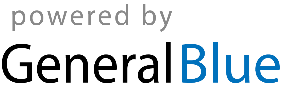 